SHARED SERVICES CENTRE USE ONLY - Initials / DateSHARED SERVICES CENTRE USE ONLY - Initials / DateLEAVER FORM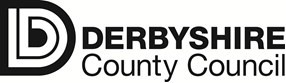 NI No.LEAVER FORMSAPLEAVER FORMLeaver TrkrLEAVER FORML1 LEAVER FORMLetter – If app LEAVER FORMPlease attach a copy of the resignation letterPlease attach a copy of the resignation letterPlease attach a copy of the resignation letterPlease attach a copy of the resignation letterEmployee NameEmployee No AddressSchoolAddressJob Title Employee’s Personal Email AddressEmployee’s Personal Email AddressPlease complete for teaching staff only and ensure that the email address has been verified by the employee and they are made aware that it will be shared with the Teachers’ Pension Scheme.Please complete for teaching staff only and ensure that the email address has been verified by the employee and they are made aware that it will be shared with the Teachers’ Pension Scheme.Please complete for teaching staff only and ensure that the email address has been verified by the employee and they are made aware that it will be shared with the Teachers’ Pension Scheme.Please complete for teaching staff only and ensure that the email address has been verified by the employee and they are made aware that it will be shared with the Teachers’ Pension Scheme.Please complete for teaching staff only and ensure that the email address has been verified by the employee and they are made aware that it will be shared with the Teachers’ Pension Scheme.Date of leavingReason for leavingIf end of temporary contract was it covering sickness / maternity?Yes / NoIs the employee transferring to another DCC School? Yes / NoIf yes, please provide name of SchoolIf dismissal - have you followed the dismissal procedure?(if yes, please provide relevant documentation)Yes / NoAny other comments - Please also provide any instructions specific to your schoolAny other comments - Please also provide any instructions specific to your schoolIf this is a secondment arrangement which is coming to an end, please confirm the post to which the employee is returning to, or detail any changes required to the employee’s substantive post (if applicable).If this is a secondment arrangement which is coming to an end, please confirm the post to which the employee is returning to, or detail any changes required to the employee’s substantive post (if applicable).School Workforce Census Data – Please complete for those identified belowPlease note that this is only required for Teachers and Teaching Assistants or equivalent posts within Job Family STLSchool Workforce Census Data – Please complete for those identified belowPlease note that this is only required for Teachers and Teaching Assistants or equivalent posts within Job Family STLSchool Workforce Census Data – Please complete for those identified belowPlease note that this is only required for Teachers and Teaching Assistants or equivalent posts within Job Family STLSchool Workforce Census Data – Please complete for those identified belowPlease note that this is only required for Teachers and Teaching Assistants or equivalent posts within Job Family STLSchool Workforce Census Data – Please complete for those identified belowPlease note that this is only required for Teachers and Teaching Assistants or equivalent posts within Job Family STLSchool Workforce Census Data – Please complete for those identified belowPlease note that this is only required for Teachers and Teaching Assistants or equivalent posts within Job Family STLPlease tick the most relevant box below to describe the “Destination” information for the employee abovePlease tick the most relevant box below to describe the “Destination” information for the employee abovePlease tick the most relevant box below to describe the “Destination” information for the employee abovePlease tick the most relevant box below to describe the “Destination” information for the employee abovePlease tick the most relevant box below to describe the “Destination” information for the employee abovePlease tick the most relevant box below to describe the “Destination” information for the employee abovePlease tickPlease tickPlease tickPlease tickRemaining in the same LA - Primary LEAPRMUniversity, FE/HE College in UK FHEHUKRemaining in the same LA - Secondary LEASECEducation Post outside UK NONUKPRemaining in the same LA – Other (inc central staff) LEAOTHNon-Education Post outside the UKNONUKOMove to another LA – PrimaryOTHPRMNon-Education Employment – Public SectorPUBSECMove to another LA – SecondaryOTHSECNon-Education Employment – Self-EmploymentSELFMPMove to another LA – Other (inc central staff)OTHOTHNon-Education Employment – Other EmploymentOTHERESixth Form College – same LA areaLEASIXOtherOTHERRSixth Form College – other LA areaOTHSIXNot KnownNTKNWNIndependent School INDEPNNot Applicable – Change of ContractNAPPCHPlease tick the most relevant box below to describe the “Reason for Leaving” for the employee abovePlease tick the most relevant box below to describe the “Reason for Leaving” for the employee abovePlease tick the most relevant box below to describe the “Reason for Leaving” for the employee abovePlease tick the most relevant box below to describe the “Reason for Leaving” for the employee abovePlease tick the most relevant box below to describe the “Reason for Leaving” for the employee abovePlease tick the most relevant box below to describe the “Reason for Leaving” for the employee abovePlease tickPlease tickPlease tickPlease tickVoluntary Redundancy VORRetirement – normal age RENCompulsory Redundancy CORRetirement – ill-health REILeft for other teaching postOTTRetirement – prematureREPNo longer teaching but still in educationOTENot applicable – Change of contractNACLeft the teaching professionLETNot KnownNOKOtherOTRDismissedDISDeceasedDCSMaternity/Paternity/Break for family reasonsFAMHeadteacher signatureHeadteacher signatureDate